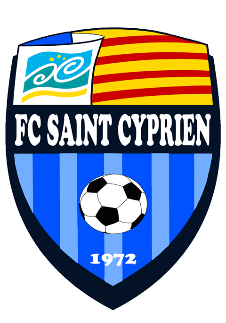  	Demande de licence complétée	 	Copie Carte d’Identité pour les nouvelles et nouveaux licencié(e)s 	Photo d’identité 	Tampon du médecin sur la demande de licence 	Fiche joueur complétée 	Paiement  	Fiche de paiement